You must show work/explain EVERY question, even the multiple choice questions.  Multiple Choice:  [2] points each.The end of a dog's leash is attached to the top of a 5-foot-tall fence post, as shown in the diagram below.        The dog is 7 feet away from the base of the fence post. How long is the leash? 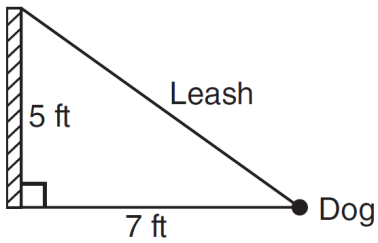 										
													1.)________		2.) What is the value of x in the equation  ?																			2.)_________		3.)  Below are data sets measuring the temperature at 4 different cities on a random week in January.		    Which data set has the most diversity in temperature? Show any necessary calculations. 		4.)  Which situation is an example of bivariate data?			5.) Which of the following points does not lie on the graph of ? 					Short Answer:  [5] points each.6.) Guy and Jim work at a furniture store.  Guy is paid $185 per week plus 3% of his total sales in dollars, x, which can be represented by Jim is paid $275 per week plus 2.5% of his total sales in dollars, x, which can be represented by  Determine the value of , in dollars, that well make their weekly pay the same.  6.)  ___________________7.) On the set of axes below, solve the following system of inequalities graphically.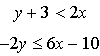 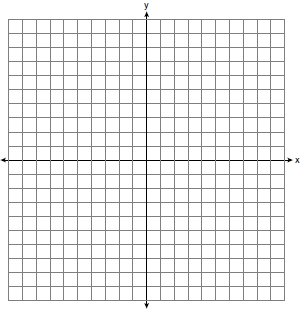 7.) State the coordinates of a point that is not in either solution set. ___________1)4.93)9.02)8.64)12.01)13)32)24)41)3)2)4)1)The number of pizzas Tanya eats during her years in high school3)The number of home runs Elias hits per game and the number of hours he practices baseball2)The number of times Ezra puts air in his bicycle tires during the summer4)The number of hours Nellie studies for her mathematics tests during the first half of the school year1)3)2)4)